30/06/2023BionexoRESULTADO – TOMADA DE PREÇON° 2023196TP38870HEMUO Instituto de Gestão e Humanização – IGH, entidade de direito privado e sem fins lucrativos,classificado como Organização Social, vem tornar público o resultado da Tomada de Preços, com afinalidade de adquirir bens, insumos e serviços para o HEMU - Hospital Estadual da Mulher, comendereço à Rua R-7, S/N, Setor Oeste, Goiânia, CEP: 74.125-090.Bionexo do Brasil LtdaRelatório emitido em 30/06/2023 14:10CompradorIGH - HEMU - Hospital Estadual da Mulher (11.858.570/0002-14)AV. PERIMETRAL, ESQUINA C/ RUA R7, SN - SETOR COIMBRA - GOIÂNIA, GO CEP: 74.530-020Relação de Itens (Confirmação)Pedido de Cotação : 293416789COTAÇÃO Nº 38870 - MATERIAIS DE ESCRITÓRIO E INFORMÁTICA - HEMU JUN/2023Frete PróprioObservações: *PAGAMENTO: Somente a prazo e por meio de depósito em conta PJ do fornecedor. *FRETE: Só serãoaceitas propostas com frete CIF e para entrega no endereço: RUA R7 C/ AV PERIMETRAL, SETOR COIMBRA,Goiânia/GO CEP: 74.530-020, dia e horário especificado. *CERTIDÕES: As Certidões Municipal, Estadual de Goiás,Federal, FGTS e Trabalhista devem estar regulares desde a data da emissão da proposta até a data do pagamento.*REGULAMENTO: O processo de compras obedecerá ao Regulamento de Compras do IGH, prevalecendo este emrelação a estes termos em caso de divergência.Tipo de Cotação: Cotação NormalFornecedor : Todos os FornecedoresData de Confirmação : TodasFaturamentoMínimoValidade daPropostaCondições dePagamentoFornecedorPrazo de EntregaFrete ObservaçõesModerna Papelaria EireleGOIÂNIA - GOGisele Pessoa Cruz - (62) 9916-69249papelaria.moderna@yahoo.comMais informações5dias após12R$ 100,000026/06/202330 ddlCIFnullnullconfirmaçãoSoluções Empresariais Integradas DeServiçosGOIÂNIA - GOLeandro Barbosa Da Silva - (62) 99217-7dias apósR$ 1.500,000014/07/202330 ddlCIFconfirmação1625leandro.barbosa@gruposeis.com.brMais informaçõesProgramaçãode EntregaPreçoUnitário FábricaPreçoValorTotalProdutoCódigoFabricante Embalagem Fornecedor Comentário JustificativaRent(%) QuantidadeUsuárioDaniellyEvelynPereira DaCruzAPARELHOTELEFONICO C/ 37247FIOModernaPapelariaEireleTELEFONE -intelbrasR$R$R$165,00001-unnull;RK FRETE FOB3 Unidade55,0000 0,000030/06/202310:07APARELHOTELEFONICOSEM FIO ->APARELHOTELEFONICOSEM FIOCONTENDODaniellyEvelynPereira DaCruzNITIFICADOR DECHAMDA, VIVAVOZ,TECLADOLUMINOSO,FUNÇÃO MUDO,AGENDA,TELEFONESEM FIO -INTELBRASModernaPapelariaEireleR$R$R$465,0000244036-UNIDADEnull;RK FRETE FOB3 Unidade155,0000 0,000030/06/202310:07FREQUENCIA2.4GHZ BATERIALONGA VIDA,SISTEMAANTIRUIDO,DISPLAYDIGITAL. IDaniellyEvelynPereira DaCruzLEITOR CODBARRAPISTOLA CCDUSB PRETOUnidade -ELGINLEITOR DECODIGO DEBARRAS SEM FIOModernaPapelariaEireleR$R$R$508,0000455644339866--1nullnull-2 Unidade254,0000 0,00002D30/06/202310:07MOUSE USB -mouse usb -UNIDADEModerna;SOLUÇÕES NÃOR$R$10 UnidadeR$Daniellyhttps://bionexo.bionexo.com/jsp/RelatPDC/relat_adjudica.jsp1/2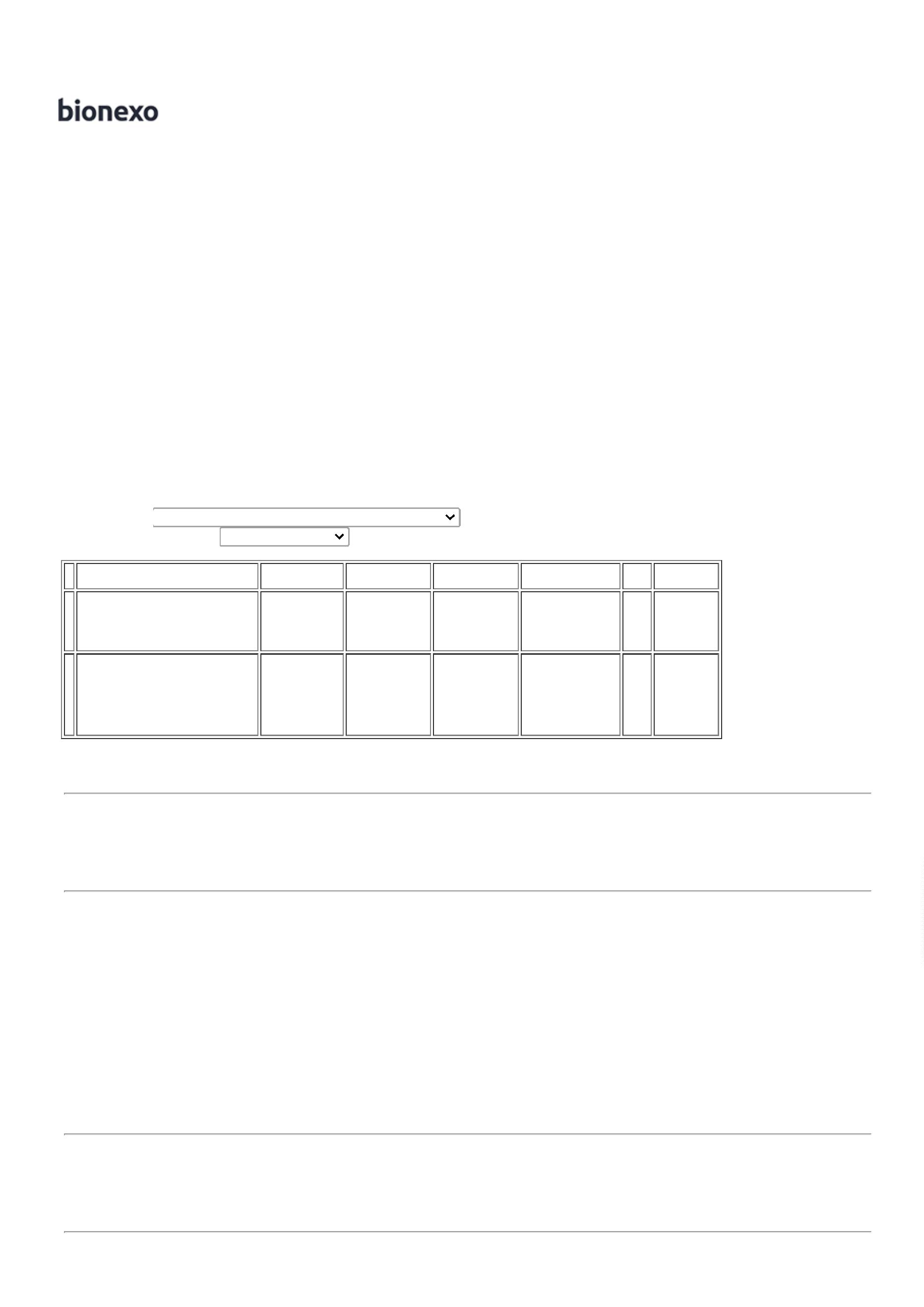 30/06/2023BionexoUNIDADEbrithPapelariaEireleRESPONDEUEMAIL DEHOMOLOGAÇÃO.11,0000 0,0000110,0000EvelynPereira DaCruz-TMD NÃOATINGE30/06/202310:07FATURAMENTOMINIMO.;RK, FRETE FOB-TMD NÃOATINGEDaniellyEvelynTECLADO ABNT-2USB PRETO ->TECLADO PARACOMPUTADORUSB - UNIDADETECLADOPARACOMPUTADOR UNIDADEUSB -BRINGHTModernaPapelariaEireleFATURAMENTOMINIMO, -SOLUÇÕES NÃORESPONDEUEMAIL DEPereira DaCruzR$R$R$289,000066336-null10 Unidade28,9000 0,000030/06/202310:07HOMOLOGAÇÃO.TotalParcial:R$28.01.537,0000Total de Itens da Cotação: 6Total de Itens Impressos: 5Programaçãode EntregaPreçoUnitário FábricaPreçoValorTotalProdutoCódigoFabricante Embalagem Fornecedor Comentário JustificativaRent(%) QuantidadeUsuárioKITERGONOMICOMOUSE PAD +APOIO P/TECLADO -INFORMAÇÕESTÉCNICAS -MOUSE PAD:COMPRIMENTO:212CM, LARGURA:8,5CM, ALTURA:,3CM,0DENSIDADE: D33E COMPOSIÇÃO:TECIDO 100%POLIÉSTER,ESPUMA EMPUPOLIÉTER EBASEEMBORRACHADA.INFORMAÇÕESTÉCNICAS -DaniellyEvelynPereira DaCruzKIT MOUSPADERGONOMICOE APOIO - GOTECHSoluçõesEmpresariaisIntegradasDe ServiçosR$R$R$350430-PACOTEnull-100 Conjunto28,5700 0,00002.857,000030/06/202310:07TECLADO PAD:COMPRIMENTO:570CM, LARGURA:,5CM, ALTURA:2,4CM DE APOIOERGONÔMICO,DENSIDADE:D33EMTECIDO100%POLIÉSTER,ESPUMA EM PUPOLIÉTER EBASEEMBORRACHADA.140 0TotalParcial:R$1100.028.02.857,0000Total de Itens da Cotação: 6Total de Itens Impressos: 1TotalGeral:R$4.394,0000Clique aqui para geração de relatório completo com quebra de páginahttps://bionexo.bionexo.com/jsp/RelatPDC/relat_adjudica.jsp2/2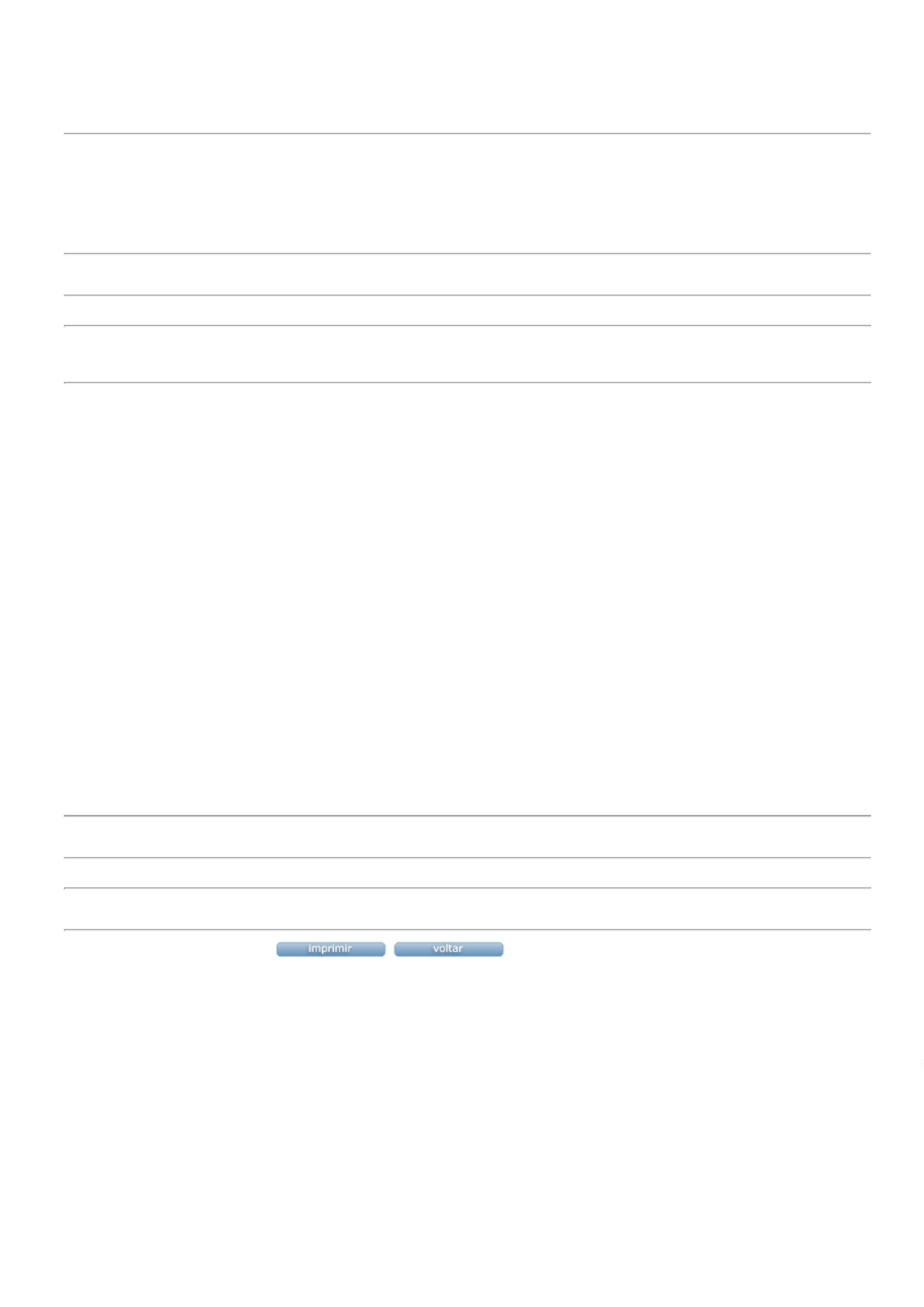 